01. marts 2023/SNH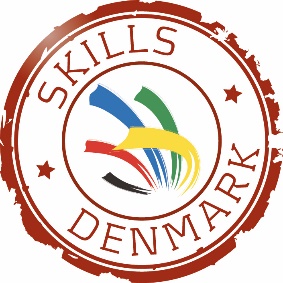 Rammer for afholdelse af DM i Skills 2026SkillsDenmark afholder hvert år DM i Skills i samarbejde med en værtskommune og en værtsregion samt erhvervsskolerne i regionen. Finansiering og indretningSkillsDenmark og værtskommunen skal efter drøftelser, analyser og udarbejdelse af budgetter og tegninger indgå en aftale om finansieringen af leje af bygninger, udstillingstelte og arealer, indretning af udstillingsområdet og indgangsområder, afspærring af udstillingsområdet, etablering af el, vand og afløb, affaldshåndtering, renovation, rengøring, opsyn og vagter, trafikregulering, parkeringsforhold, den lokale og regionale markedsføring, herunder annoncer og markedsføringsmaterialer samt projektledelse. SkillsDenmark har i dag både ”Skills” og erfaring med at lægge de nødvendige budgetter og lave oversigtstegninger. SkillsDenmark og de fag, der deltager i DM, afholder udgifterne til indretning af udstillingsstandene samt ophold og forplejning for konkurrencedeltagere og dommere.Drøftelserne mellem værtskommunen og SkillsDenmark skal afklare følgende forhold:Mindst 22.000 kvadratmeter til konkurrence- og udstillingsstande, herunder kommercielle stande og prøv- mærk- og føl-områder samt områder til containere og opbevaring. For hvert fag foreligger der beskrivelser og kravsspecifikationer (Hvidbog). Tidspunkt på året for DM i Skills.Overnatningskapacitet til mindst 320 konkurrencedeltagere samt 40 dommere og officials.Adgang til udstillingshallerne 14 dage før konkurrencen, og nedpakning og rømning vil først være afsluttet 2-3 dage efter afslutning af konkurrencerne. Udendørs lagerplads i nær tilknytning til udstillingsområdet.Opvarmning, nedkøling og lys på min garanteret 500 lux i udstillingshallerne bør indgå i aftalen med værtsbyenGod mulighed for forplejning: Frokost og aftensmad for 350 deltagere, og 150 tilforordnede i et adskilt lokale. Lokaliteten skal indeholde en stor hal med scene med tilskuerpladser til åbnings- og afslutningsceremoni (min. 2.500 pladser) samt Skills Stafetten (8. klasses konkurrence).Værtsregion og værtskommune skal følge SkillsDenmarks Code of Conduct, der har følgende indhold:SkillsDenmark ønsker at være kendt for:At have fokus på erhvervsuddannelsernes image, og undersøge om vores tiltag understøtter vores vision og mission.En grøn profil. SkillsDenmark arrangerer konkurrencer med fokus på en langsigtet bæredygtighed i forhold til klima og miljøet – såvel økonomisk, socialt og etisk.Ordnede arbejdsforhold med fokus på at undgå stressbelastninger. Desuden er der fokus på øvrige fysiske og psykiske forhold på arbejdspladsen.At sikre os, at andre ikke bliver uheldigt berørt af vores aktiviteter.At vores samarbejdspartnere og leverandører overholder danske og internationale love og konventioner.At sikre, at arbejdet bliver udført på danske overenskomstmæssige vilkår, der er indgået på LO og DA området eller organisationer omfattet af hovedaftalen mellem LO og DA.Det vil være naturligt, at værtskommune og -region har en strategi og plan for, hvordan de vil anvende værtskabet til at understøtte, at flere unge under 30 år påbegynder en erhvervsuddannelse.SkillsDenmark udarbejder en værtskontrakt med specifikationer mellem SkillsDenmark og værtsbyen.TidsplanSkillsDenmark ønsker, at parterne kan afslutte forhandlingerne om DM-værtskabet i god tid, og at kontrakten med værtsbyen/værtsregionen som hovedregel foreligger senest 2 år før tidspunktet for DM.Det er afgørende vigtigt, at kommunalbestyrelsen i forbindelse med kommunens budgetforhandlingerne for 2025 og 2026 træffer de nødvendige beslutninger vedr. et værtskab for DM i Skills 2026, herunder den nødvendige medfinansiering. Næste skridtSkillsDenmark deltager gerne i et møde for en præsentation af SkillsDenmark og vores Skills- koncept og står i øvrigt til rådighed for yderligere oplysninger. Søren Heisel					Michael Boas PedersenFormand					NæstformandSimon Neergaard-HolmDirektørDeadlineHandling01. juni 2023 – 31. oktober 2023Møder med kommuner samt besigtigelse01. november 2023 – 31. januar 2024Udfærdigelse af værtskontrakt01. februar 2024Tildeling af værtskab ved DM i Skills 2026